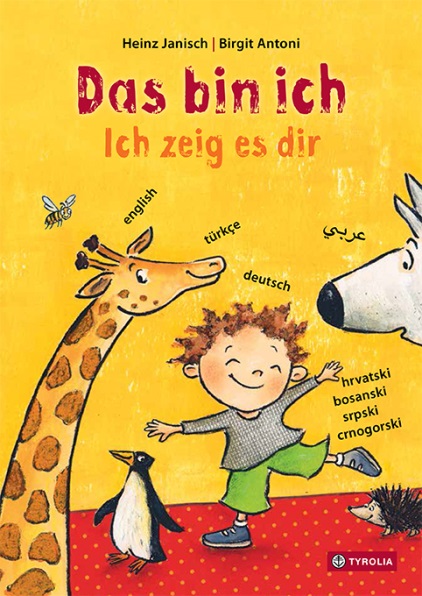 Heinz Janisch / Birgit AntoniDas bin ich. Ich zeig es dirmehrsprachige Ausgabe auf Deutsch, Kroatisch-Bosnisch-Serbisch-Montenegrinisch, Türkisch, Englisch und Arabisch26 Seiten, durchgehend farbig illustriert17 x 24 cm; gebunden mit SpiegelfolieTyrolia-Verlag, Innsbruck–Wien 2017, 2. Auflage 2019ISBN 978-3-7022-3594-9€ 14,95 | ab 2 JahrenJeder ist ein Wunder für sich, das gilt für dich und auch für mich!Den eigenen Körper erkennen, wahrnehmen und benennen können – das ist Inhalt der meisten ersten intensiven, sprachlichen Interaktionen mit Kleinkindern. Ein Thema, das Heinz Janisch und Birgit Antoni mit großer Fröhlichkeit, mit Esprit und Ausdruckskraft in ihrem Pappbilderbuch aufgenommen haben.In der mehrsprachigen Ausgabe wird das erfolgreiche und beliebte Buch um eine weitere Facette reicher. Dabei werden nicht nur die einzelnen Begriffe für die Körperteile in fünf verschiedenen Sprachen angeboten, sondern auch die erfrischenden Zweizeiler von Heinz Janisch. Es wurde auf eine literarisch-rhythmische und weniger auf eine wortwörtliche Übersetzung geachtet. Damit stehen die Texte mit ihrem jeweils eigenen literarischen Wert gleichberechtigt nebeneinander und fördern so nicht nur das kulturelle Verständnis, sondern machen auch Lust, über die sprachlichen Grenzen hinweg Unterschiede und Gemeinsamkeiten zu suchen.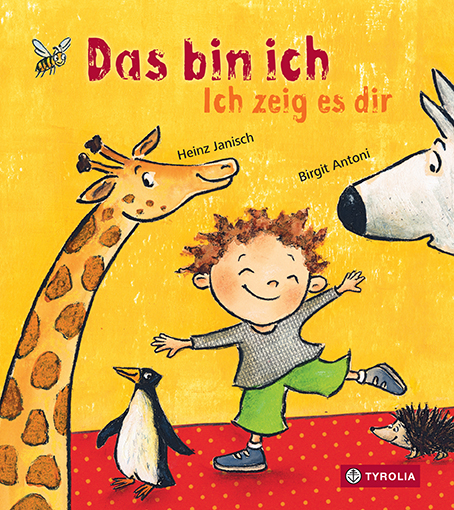 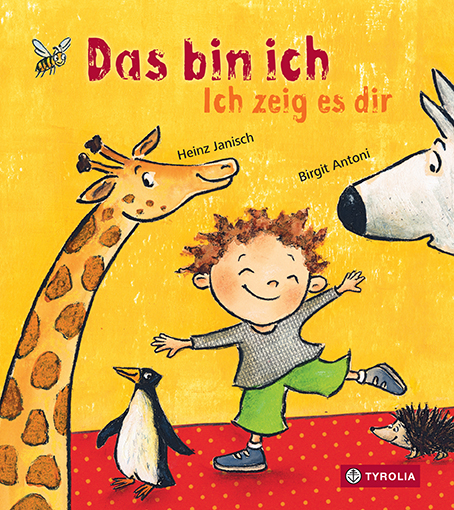 Erster Wortschatz – in fünf SprachenDer Autor und die IllustratorinHeinz Janisch, geb. 1960. Studium der Germanistik und Publizistik in Wien. Seit 1982 Mitarbeiter beim Österreichischen Rundfunk (Hörfunk), dort u. a. Redakteur der Porträt-Reihe „Menschenbilder“. Autor zahlreicher Bücher, darunter vieler Kinder- und Jugendbücher. Für seine Werke wurde er bereits mehrfach ausgezeichnet. Birgit Antoni, geb. 1969. Studierte Schrift und Buchgestaltung sowie Grafik Design an der Hochschule für Angewandte Kunst in Wien. Seit 1996 freiberufliche Grafikerin und Illustratorin. Für ihre Kinder- und Bilderbuchillustrationen wurde sie bereits vielfach ausgezeichnet.